La mia presentazione sul tema XY: criteri di valutazione per testi parzialmente tradotti o generati automaticamente  Queste due tabelle sono pensate per a) autovalutarti e b) farti valutare in questi due momenti:
* In tedesco: «Situationsadäquatheit».** In tedesco: «Adressatenadäquatheit».*** Evitabili con un uso corretto e competente di strumenti digitali (Context Reverso, Deepl, ecc.VOTO FINALE =  VOTO PRESENTAZIONE + VOTO DISCUSSIONE : 2 = ___________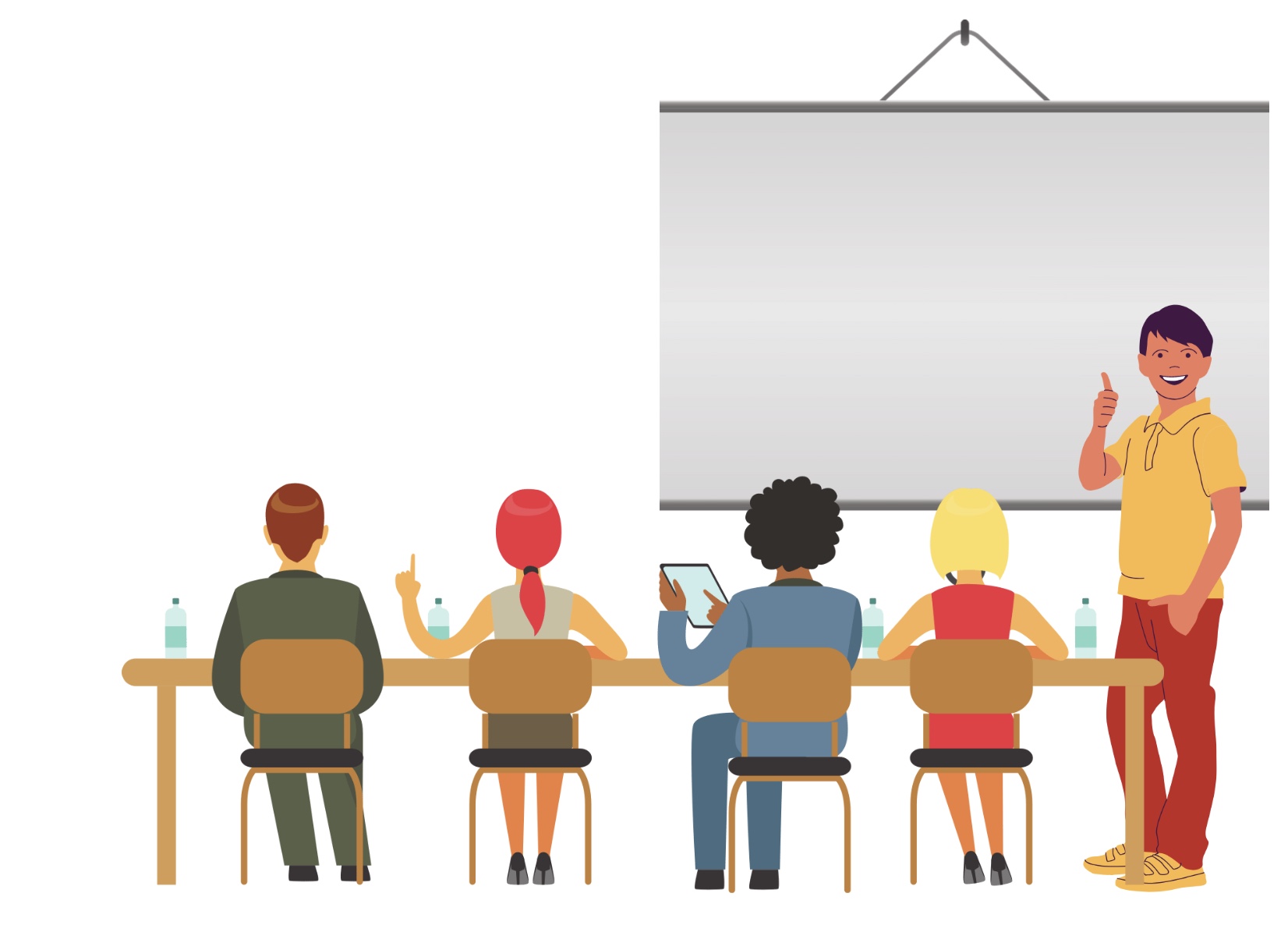 PARTE 1: la tua presentazione orale davanti alla classe oppure in formato audio o video.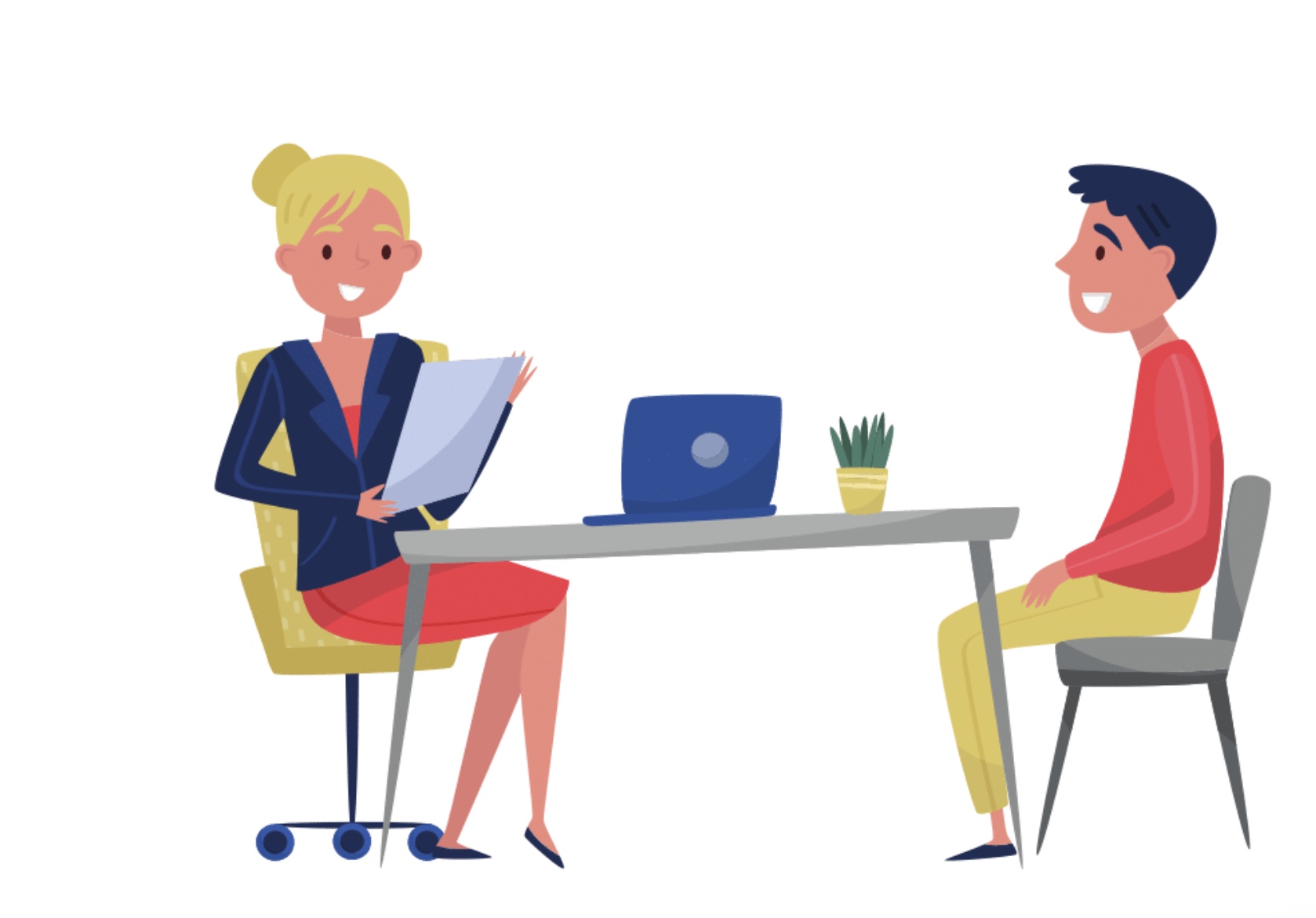 PARTE 2: il tuo colloquio orale con l’insegnante.PARTE 1: PRESENTAZIONE ORALEPARTE 1: PRESENTAZIONE ORALEPARTE 1: PRESENTAZIONE ORALEAUTENTICITÀMi identifico con quello che dico e il pubblico non dubita che io esprima pensieri miei:● perfettamente ● in gran parte● in parte● poco o per niente3210ADEGUATEZZA RISPETTO ALLA SITUAZIONE*La lingua che uso per esprimere i miei pensieri è adatta a una presentazione (il registro è formale, le frasi non troppo complesse per essere capite all’orale, la lunghezza e l’ampiezza della presentazione rispettano le indicazioni ecc.):● perfettamente ● in gran parte● in parte● poco o per niente3210ADEGUATEZZA RISPETTO AI DESTINATARI**La lingua che uso per esprimere i miei pensieri è capita dal pubblico a cui è rivolta (p. es. le persone della mia classe e l’insegnante):● perfettamente ● in gran parte● in parte● poco o per niente3210USO DEI MEDIAI media che uso sostengono la comprensione:● perfettamente ● in gran parte● in parte● poco o per niente3210STRUTTURAIntroduco al tema, strutturo la mia relazione in parti distinte e termino con una conclusione riassuntiva:  ● perfettamente● molto bene● bene● solo in parte3210COESIONELe parti sono ben collegate tra loro, lo stile scelto si mantiene in tutto il testo:● perfettamente● quasi sempre● in parte● poco o per niente3210RETORICARiesco a mantenere alta l'attenzione del pubblico (p. es. grazie a originalità, sorprese, cliffhanger, domande al pubblico, esposizione libera senza leggere, ecc.):● perfettamente ● quasi sempre● in parte● poco o per niente3210PRONUNCIALa mia pronuncia delle singole parole e delle frasi…● è perfetta (ho fatto esercizio con programmi text-to-speech)● è in gran parte corretta e ha piccole imperfezioni● è caratterizzata da diverse imperfezioni●  è caratterizzata da molte imperfezioni3210VOCABOLARIOUso un vocabolario…● preciso e adeguato al contesto, con alcuni difetti difficilmente evitabili*** ● a tratti inadeguato e ripetitivo, con alcuni difetti facilmente evitabili● a tratti inadeguato e ripetitivo, con diversi difetti facilmente evitabili● perlopiù inadeguato o ripetitivo, con difetti facilmente evitabili3210GRAMMATICA E ORTOGRAFIAFaccio…● zero errori o pochi errori difficilmente evitabili***● pochi errori facilmente evitabili● alcuni errori facilmente evitabili● troppi errori facilmente evitabili3210TOTALE: _______  PUNTI (SU 30 TOTALI)VOTO PRESENTAZIONE: _________ PUNTI : 5 = ___________TOTALE: _______  PUNTI (SU 30 TOTALI)VOTO PRESENTAZIONE: _________ PUNTI : 5 = ___________PARTE 2: DISCUSSIONE POST-PRESENTAZIONEPARTE 2: DISCUSSIONE POST-PRESENTAZIONEPARTE 2: DISCUSSIONE POST-PRESENTAZIONECOMPRENSIONEDimostro di aver capito e saper far capire il mio tema:● perfettamente ● in gran parte● in parte● poco o per niente3210ANALISIDimostro di saper analizzare il mio tema:● perfettamente ● in gran parte● in parte● poco o per niente3210INTERPRETAZIONE / TRANSFERDimostro di saper trarre delle conclusioni, di saper trasferire le mie conoscenze in altri ambiti, ecc.:● perfettamente● in gran parte● in parte● poco o per niente3210FLUENZAParlo con una fluenza…● ottima ● buona ● sufficiente● insufficiente3210INTERAZIONESo mantenere vivo il dialogo, so chiedere chiarimenti, so rimanere flessibile, so capire le esigenze dell’altra persona:● perfettamente● molto bene● discretamente● poco o per niente3210COINVOLGIMENTOMostro e spiego le mie convinzioni, il mio interesse, il mio coinvolgimento in maniera convincente e comprensibile:● sempre ● spesso ● poco ● per niente3210VOCABOLARIOUso un vocabolario…● preciso e vario● adeguato, con alcuni difetti● scarso e ripetitivo● limitato3210GRAMMATICAFaccio● pochi errori di poca importanza● alcuni errori, ma che non creano fraintendimenti● molti errori che rendono in parte difficile la comprensione● troppi errori per il livello linguistico richiesto3210TOTALE: _______  PUNTI (SU 24 TOTALI)VOTO DISCUSSIONE: _________ PUNTI : 4 = ___________TOTALE: _______  PUNTI (SU 24 TOTALI)VOTO DISCUSSIONE: _________ PUNTI : 4 = ___________